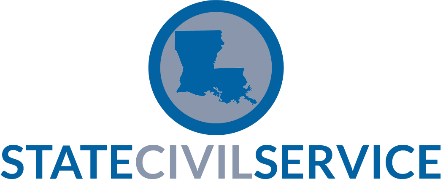 NAME: 												JOB: 					            PARISH: 					ADJUSTED SERVICE DATE: 				DATE OF THIS OFFER: 				This is your official offer of relocation to a vacant position as the result of a layoff, in compliance with Civil Service Rule 17.18. Please check and sign ONE OPTION ONLY below. Return this completed form to                                                            , no later than                          . If you fail to return the properly completed form by __________________, you will be considered as having declined this offer and you will be laid off from your position.[   ] I accept the offer to move to: Job title: 					Position #:_____________Pay Level: 		Location: 											Effective Date: 					Shift: 						Appointment Status: 				 Current Biweekly Rate of Pay: 			Signature:					 Date: 						[   ] I reject the above offer and understand that I will be laid off from my current position of  Job Title:                                                                   , Position #__________________ Effective Date close of business:                              .Signature:                                                                   Date: ____________________